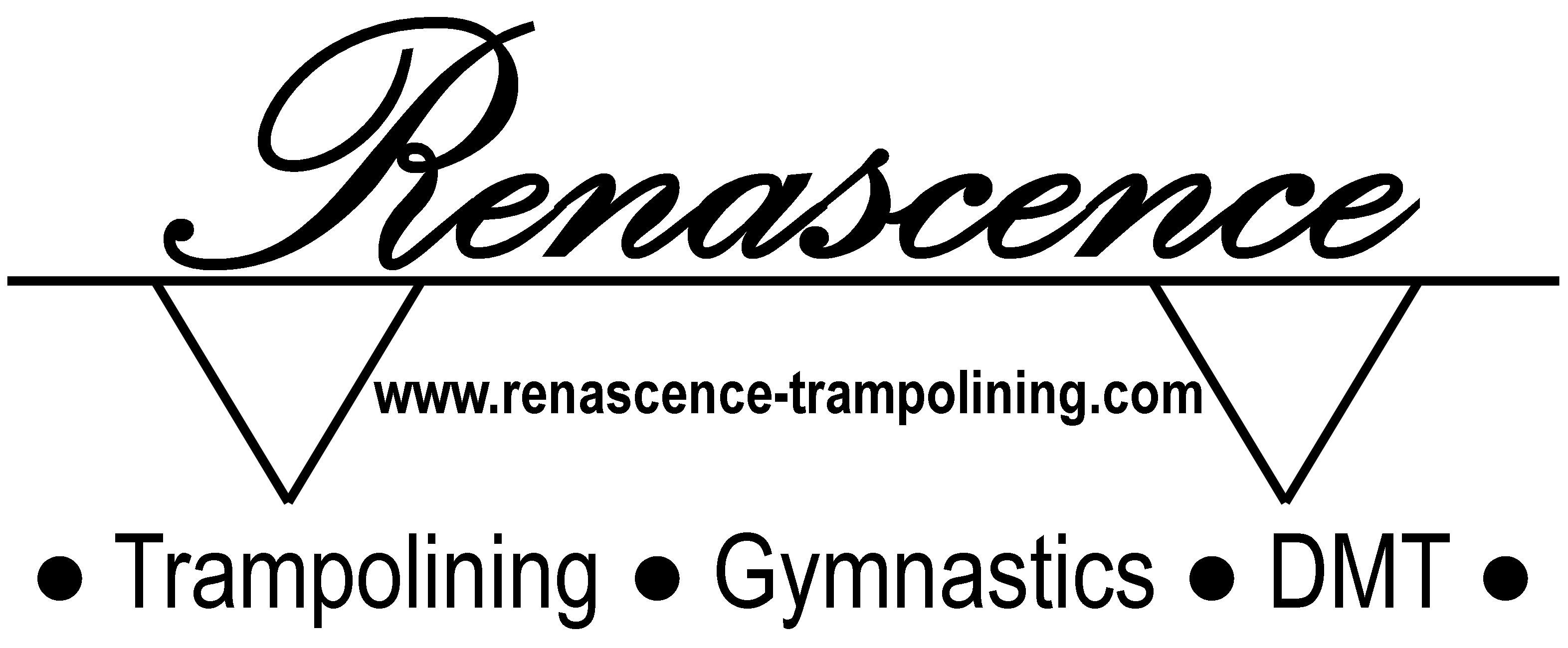 Dear ParentsSummer Holiday Fun Sessions 2017Throughout August we will be running holiday sessions every Tuesday and Thursday. The days will run from 10.00am – 3.00pm. The cost for this is £20.00 for the day. 20% sibling discount and if you book 4 days you get the 5th free!!!! There are the options to drop your children off at 8.30am for an additional £2.50 and/or collect them at 4.00pm for an additional £2.00.We are also offering some badge workshops within the day as follows.Badge Workshop 1 – 10.30 till 12 noon - £7.50Badge Workshop 2 – 1pm till 2.30pm - £7.50N.B - Please note the badge workshops are included in the day at no extra cost or they can be done on their own for those who do not wish to book on to the whole day.The days will consist of the following activities:-Fitness WorkFree TimeDisplay WorkWii FitTeam Work 1.5 Hour Badge WorkshopGames/CompetitionsQuiet TimeSpaces are limited, so please complete the attached form and return along with your payment as soon as possible. Please make any cheques payable to Renascence Gymnastics LTD.Many thanksErikaI would like to book my child(ren)________________________________________________ onto the following holiday fun days (please tick as appropriate):-Tuesday 1st August 2017		10.00am-3.00pm		8.30am Drop off		4.00pm Collection	Badge workshop 10.30 – 12pm     Badge workshop 1.00-2.30pm   Thursday 3rd August 201710.00am-3.00pm		8.30am Drop off		4.00pm Collection	Badge workshop 10.30 – 12pm     Badge workshop 1.00-2.30pm   Tuesday 8th August 2017		10.00am-3.00pm		8.30am Drop off		4.00pm Collection	Badge workshop 10.30 – 12pm     Badge workshop 1.00-2.30pm   Thursday 10th August 201710.00am-3.00pm		8.30am Drop off		4.00pm Collection	Badge workshop 10.30 – 12pm     Badge workshop 1.00-2.30pm   Tuesday 15th August 2017		10.00am-3.00pm		8.30am Drop off		4.00pm Collection	Badge workshop 10.30 – 12pm     Badge workshop 1.00-2.30pm   Thursday 17th August 201710.00am-3.00pm		8.30am Drop off		4.00pm Collection	Badge workshop 10.30 – 12pm     Badge workshop 1.00-2.30pm   Tuesday 22nd August 2017		10.00am-3.00pm		8.30am Drop off		4.00pm Collection	Badge workshop 10.30 – 12pm     Badge workshop 1.00-2.30pm   Thursday 24th August 201710.00am-3.00pm		8.30am Drop off		4.00pm Collection	Badge workshop 10.30 – 12pm     Badge workshop 1.00-2.30pm   Tuesday 29th August 2017		10.00am-3.00pm		8.30am Drop off		4.00pm Collection	Badge workshop 10.30 – 12pm     Badge workshop 1.00-2.30pm   Thursday 31st August 201710.00am-3.00pm		8.30am Drop off		4.00pm Collection	Badge workshop 10.30 – 12pm     Badge workshop 1.00-2.30pm   I enclose cash/cheque for _______________Signed ___________________________ parent/carer		Date ________________